Domáce úlohy z matematiky od 01. 03. 2021 do 05. 03. 2021     Meno a priezvisko:Trieda - ročník: VIII. B – 8. ročníkVypracovala: Mgr. Kamila Gábor Lörincová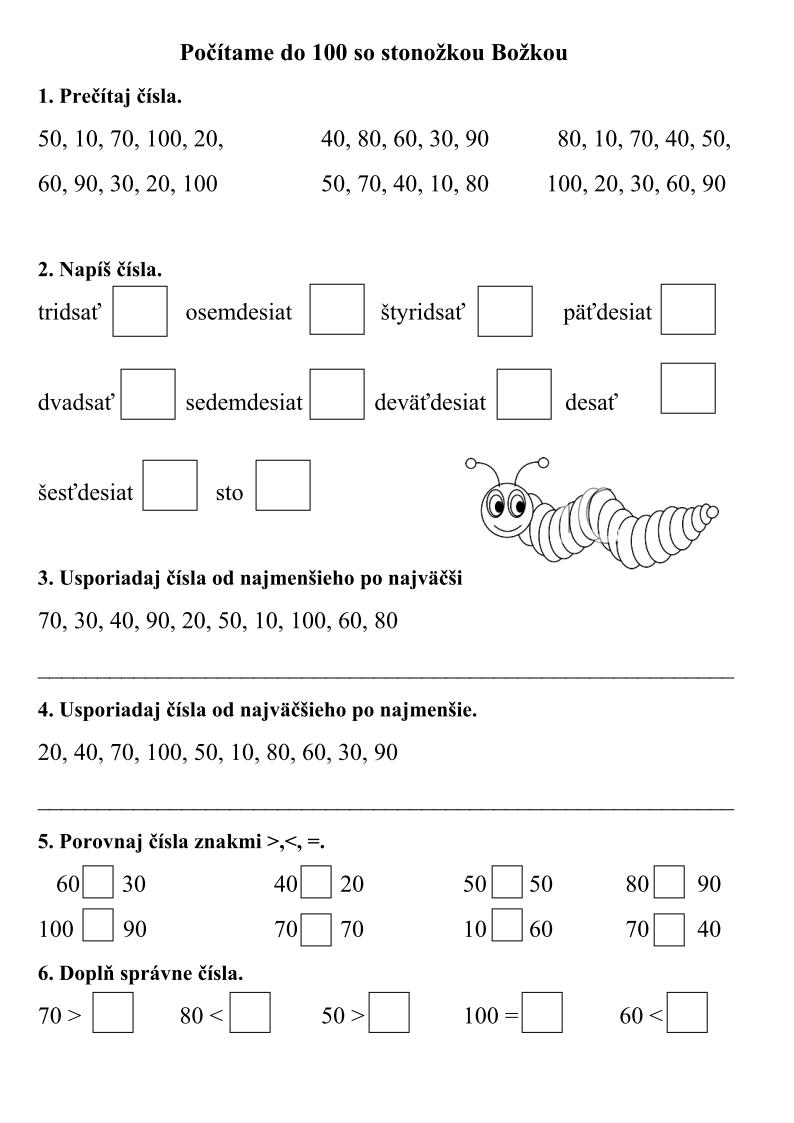 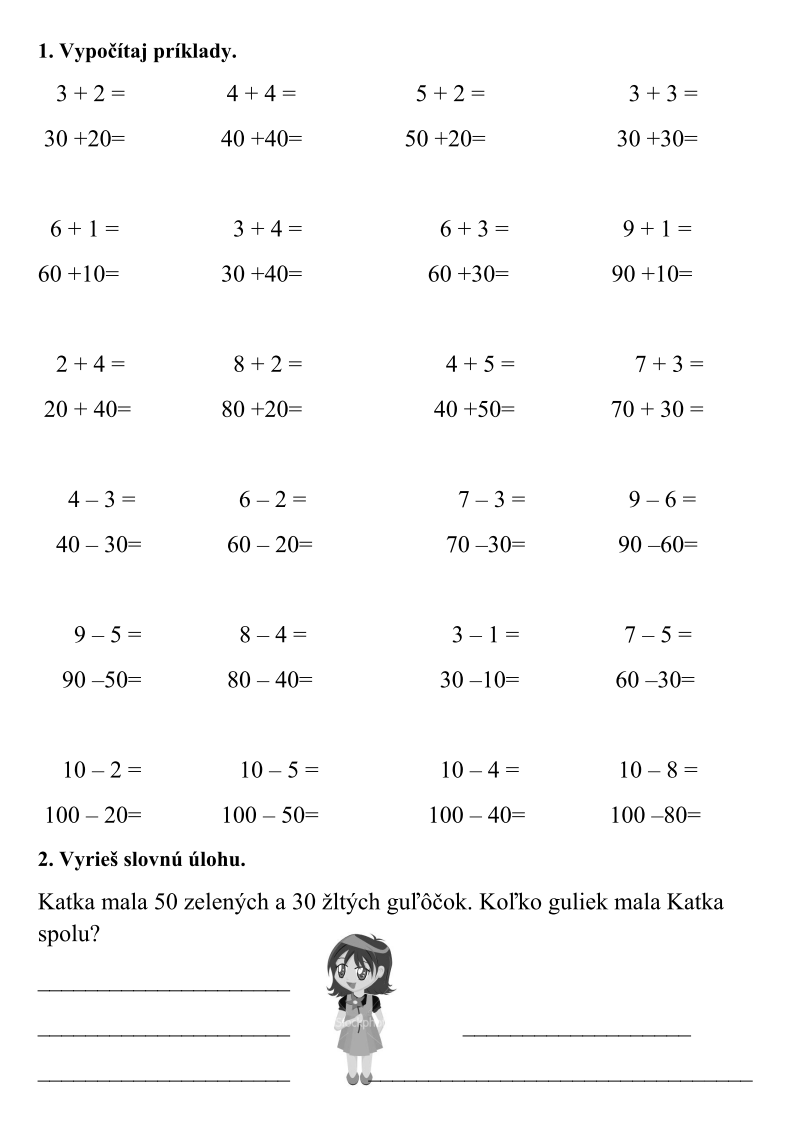 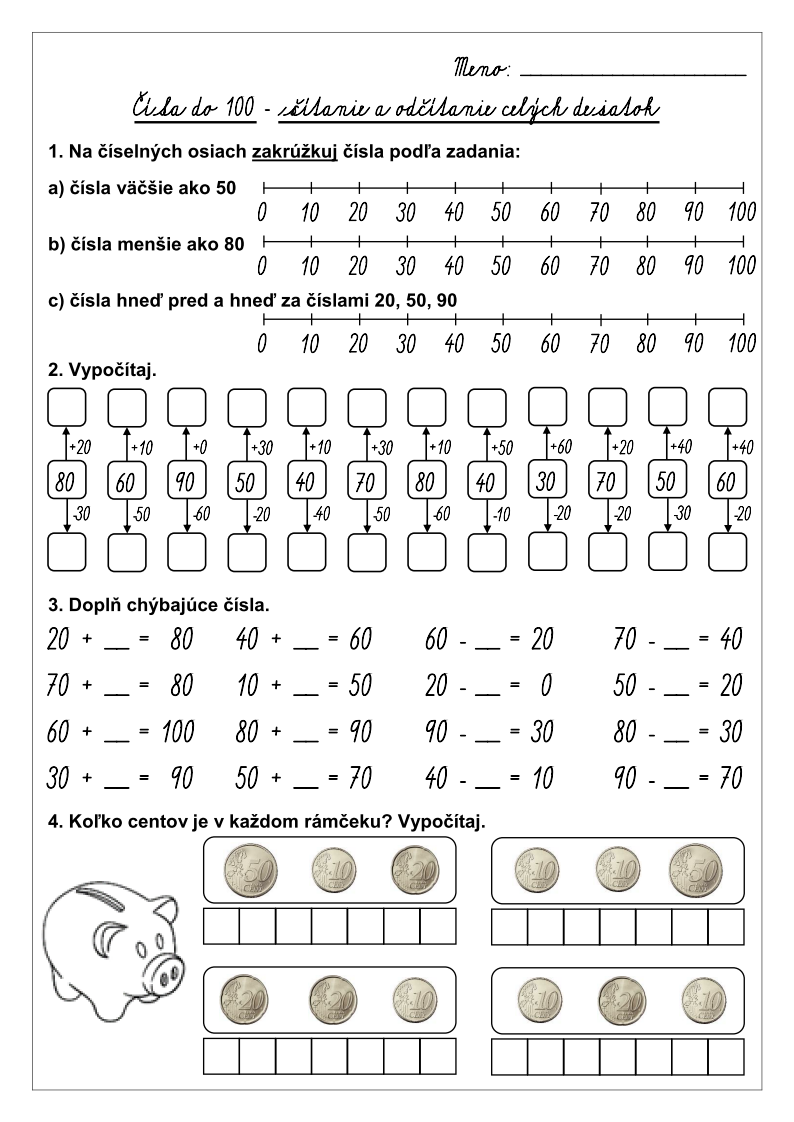 1. Napíš a vypočítaj, koľko centov zostalo deťom: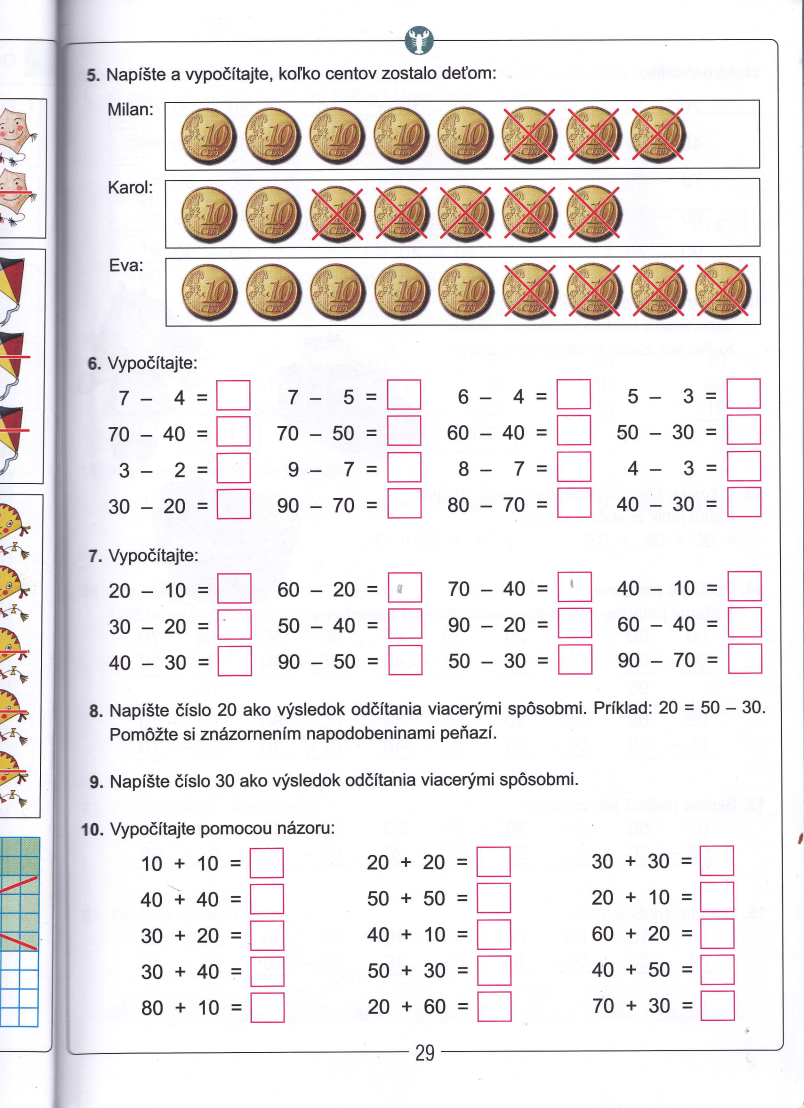 2. Vypočítaj príklady:3. Vypočítaj príklady:1. Napíš číslo 20 ako výsledok odčítania viacerými spôsobmi.    Príklad: 20 = 50 – 30___________________                    _______________________________________	  ____________________2. Napíš číslo 30 ako výsledok odčítania viacerými spôsobmi.    Príklad: 30 = 60 – 30___________________                    _______________________________________	  ____________________3. Vypočítaj príklady:4. Vypočítaj príklady: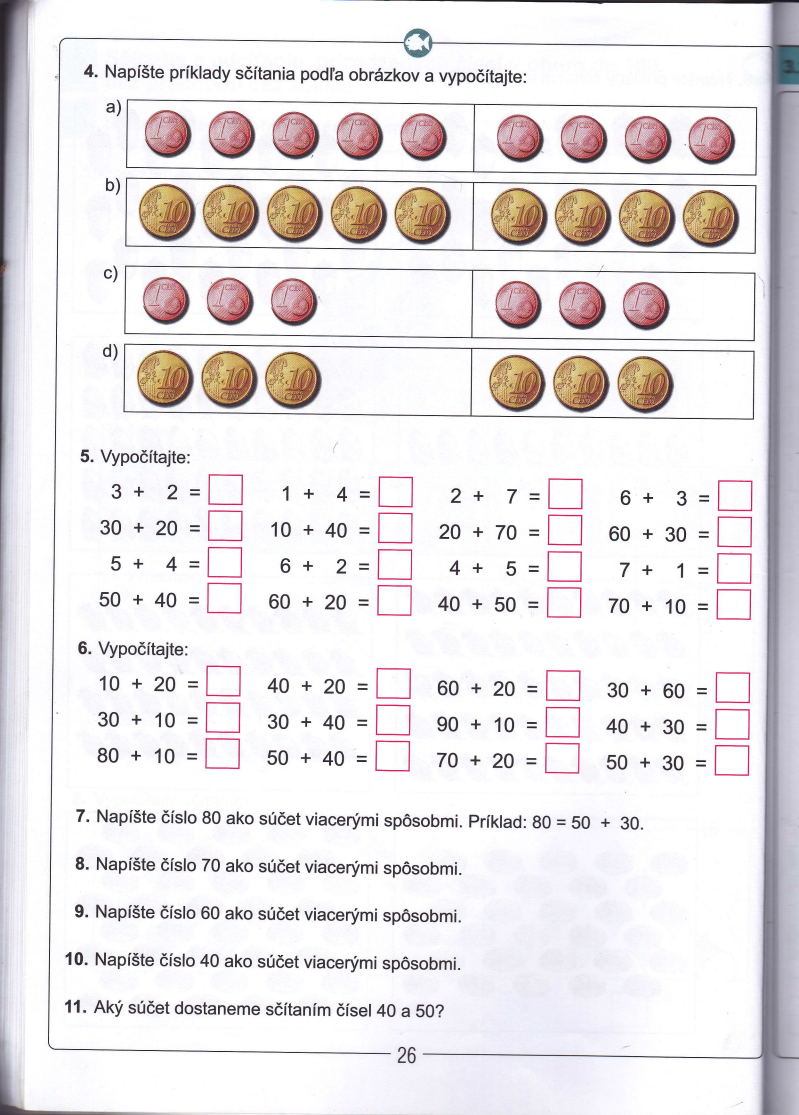 